Курсы иностранного языкаУчреждение образования «Брестский государственный университет имени А.С.Пушкина» (факультет иностранных языков) предлагает пройти обучение на курсах по изучению английского (базовый, начальный, специальный уровни), польского (базовый уровень), испанского (базовый уровень), итальянского (базовый уровень) и французского (базовый уровень) языков.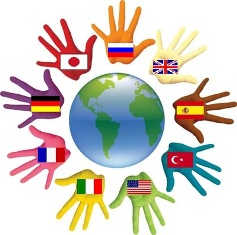 Продолжительность обучения – 1 год.Общее количество учебных занятий – 180-240 часов.Занятия проходят в вечернее время.По окончании обучения слушатели сдают итоговый экзамен и получают сертификат о прохождении обучения на русском и английском языках, заверенный гербовой печатью.Заявления на обучения в новом учебном году принимаются с 1 по 20 сентября.Для получения подробной информации обращаться на кафедру английской филологии (корпус факультета иностранных языков, ауд. 17, тел. 21-71-32).